ΑΝΑΚΟΙΝΩΣΗΑνακοινώνεται ότι ο υποψήφιος διδάκτορας κ.  Φώτιος Κωμαϊτης θα παρουσιάσει δημόσια και θα εξεταστεί ενώπιον της Επταμελούς Επιτροπής στη διδακτορική του διατριβή με τίτλο: «Μελέτη των Mοριακών και Βιοχημικών Μηχανισμών μεταβολισμού του Ανθρακα          στα Αζωτοδεσμευτικά Φυμάτια των Ψυχανθών».Η παρουσίαση της ανωτέρω διατριβής θα πραγματοποιηθεί στις 23 Ιουνίου  2020,  ημέρα Τρίτη και ώρα 14:30 μμ, με τηλεδιάσκεψη στο αμφιθέατρο της βιβλιοθήκης «Αλέξανδρος Πουλοβασίλης»  του Γ.Π.Α.Παρακαλούμε όπως παρευρεθείτε.					                  Ο Κοσμήτορας της Σχολής                                                               Εφαρμοσμένης Βιολογίας και  Βιοτεχνολογίας                                                                                     Ηλίας Ηλιόπουλος                                                                                      Καθηγητής  Γ.Π.ΑΕΛΛΗΝΙΚΗ ΔΗΜΟΚΡΑΤΙΑ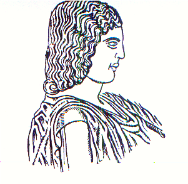 ΓΕΩΠΟΝΙΚΟ ΠΑΝΕΠΙΣΤΗΜΙΟ ΑΘΗΝΩΝΣΧΟΛΗ ΤΡΟΦΙΜΩΝ ΒΙΟΤΕΧΝΟΛΟΓΙΑΣΚΑΙ ΑΝΑΠΤΥΞΗΣΤΜΗΜΑ ΒΙΟΤΕΧΝΟΛΟΓΙΑΣΠληροφορίες: ΓραμματείαΙερά Οδός 75, Αθήνα - 118 55Τηλ.:    210- 529 4662 , 529 4363Fax:      210-529 4364Εmail gbiotech@aua.gr            Αθήνα,     18-6-2020          Αρ. Πρωτ.:  621    ΠΡΟΣ: 1) Την Επταμελή Εξεταστική Επιτροπή του υποψήφιου Διδάκτορα κ. Φ. Κωμαϊτη  2) Εργαστήρια και Φροντιστήρια Γ.Π.Α.  3) Σύλλογο μεταπτυχιακών φοιτητών   ΚΟΙΝ.: Υποψήφιου Διδάκτορα κ. Φ.  Κωμαϊτη